百聞は一見に如かず！　　　 楽しみながらキャリアアップ！「貿易ゲーム」体験会教員研修・社員研修・PTA・学級・地域コミュニティ・ボランティア団体・子ども会・新入社員・リーダー研修など、それぞれの目的に合わせ、どんな場面でもひとが集まればＯＫ！人数、場所、企画運営からご相談、提案いたします。コミュニケーション力をアップ！チームビルヂィングに！年齢、業種など関係なく、おとなも子どもも全員参加の楽しめる講座です。今こそ！チーム変革！お問合せはお気軽にどうぞ(^^)/　　講師：日本産業カウンセラー協会認定キャリアコンサルタント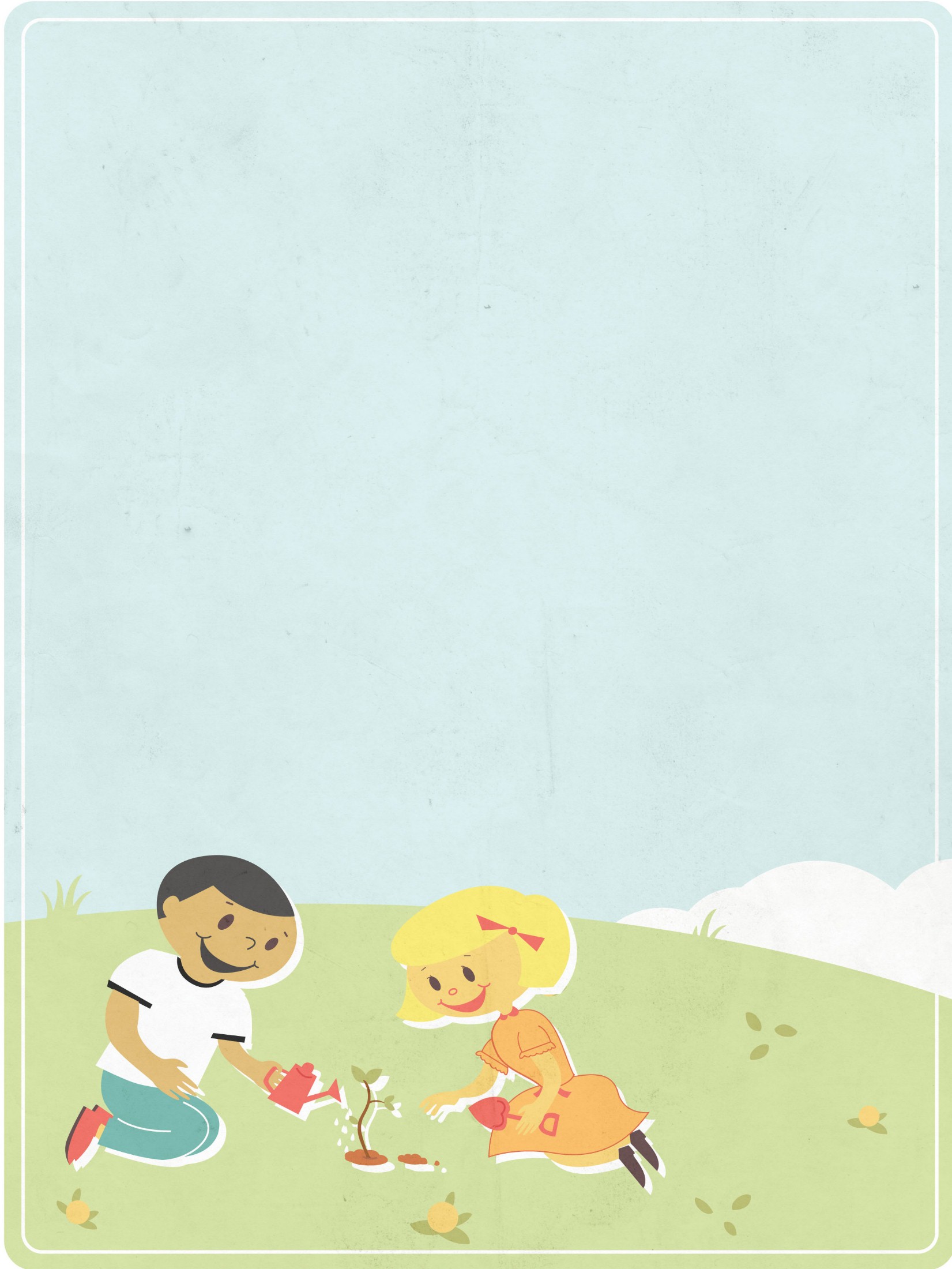 